Oggetto: FERIE A.S. 20…./20……Il/la sottoscritto/a---------------------------------------------------------------------------------------------------------------------------In servizio presso codesta Scuola in qualità di ----------------------------------------------------------------------------------------Avendo già usufruito di gg. …………..di ferie per l’a.s. 20…./20…. gg……………di Festività soppresse per l’a.s. 20…./20…..CHIEDEAlla S.V. di assentarsi per gg. ___________dal __________________al_________________per:FERIE (DOCENTI) - (ai sensi dell’art. 13 comma 1 del C.C.N.L. 2019/2021)Festività soppresse Dal _______________________al ___________________________________________________________________________________________________ / ______________________________________________________________________________________________ / ______________________________________________________________________________________________ / ______________________________________________________________________________________________ / ______________________________________________________________________________________________ / _________________________________________________Durante il periodo di assenza il sottoscritto/a sarà domiciliato in ____________________________________________Via _____________________________________________ n° ___________ tel. ______________________________SI ALLEGA _____________________________________________________________________________________Messina li, _________________________________                                                                     Con Osservanza                                                                                                                                            __________________________Vista la domanda:   si concede  non si concede								         IL DIRIGENTE SCOLASTICO					                                                             Prof.ssa Alessandra Minniti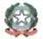 Istituto Comprensivo n° 12 “C. Battisti – U. Foscolo”Via A. Manzoni n. 66, 98121 MESSINA – Tel/Fax: 09048120 – C.F. 97093240832E-mail: MEIC88200L@ISTRUZIONE.IT – PEC: MEIC88200L@PEC.ISTRUZIONE.ITSito web: http://www.icbattistifoscolo.edu.itScuola dell’infanzia - Scuola primaria –Scuola secondaria di I grado ad indirizzo musicale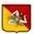 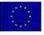 Istituto Comprensivo n° 12 “C. Battisti – U. Foscolo”Via A. Manzoni n. 66, 98121 MESSINA – Tel/Fax: 09048120 – C.F. 97093240832E-mail: MEIC88200L@ISTRUZIONE.IT – PEC: MEIC88200L@PEC.ISTRUZIONE.ITSito web: http://www.icbattistifoscolo.edu.itScuola dell’infanzia - Scuola primaria –Scuola secondaria di I grado ad indirizzo musicale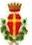 RISERVATO ALL’UFFICIO                 PROT. n.                                  del